Muster-Gefährdungsbeurteilung Chemieunterricht an WaldorfschulenKlassenstufe: 		9. KlasseTitel des Versuchs: 	Eigenschaften von Ethanol (3.4)Literatur:			Lehrbuch der phänomenologischen Chemie, Band 1, Seite 160Gefahrenstufe                  	Versuchstyp   Lehrer             SchülerGefahrstoffe (Ausgangsstoffe, mögliche Zwischenprodukte, Endprodukte)Andere Stoffe:Beschreibung der DurchführungEin 50:50 Gemisch von Wasser und Ethanol (96%, auch Brennsprit  ist geeignet) wird entzündet und im ganz abgedunkelten Zimmer über ein schräg stehendes Brett ausgeleert. Eine eindrückliche Flammenerscheinung wird über dem Brett und am Boden des Raumes sichtbar, nach deren Erlöschen ist das Brett einfach nur nass (flambiertes Brett). Auf diese Weise kann auch ein Geldschein oder ein Stofftaschentuch flambiert werden, ohne dass dieser oder dieses Schaden davon trägt. Als Zweites wird die Wirkung des Ethanols auf eine Eiklarlösung demonstriert, das Eiweiss wird denaturiert (wie durch Hitze oder durch Säure). Wird Ethanol in einem Reagenzglas mit einem Iodkriställchen versetzt, ist sofort die Braunfärbung der Lösung und die Bildung einer Iodtinktur zu beobachten, was sich mit Wasser nicht erzielen lässt. Ergänzende HinweiseBei diesem Experiment ist sehr darauf zu achten, dass an keiner Stelle die Ethanolflammen sich in Ritzen festsetzen können.EntsorgungshinweiseIodtinktur mit Natriumthiosulfatlösung bis zur Entfärbung versetzten. Mögliche Gefahren (auch durch Geräte)Sicherheitsmaßnahmen (gem. TRGS 500)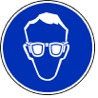                       Schutzbrille                                         Die Betriebsanweisung für Schülerinnen und Schüler wird beachtet.Ersatzstoffprüfung (gem. TRGS 600)Durchgeführt. Die notwendigen Schutzmaßnahmen werden getroffen.AnmerkungenH225 		Flüssigkeit und Dampf leicht entzündbar.H312+332 	Gesundheitsschädlich bei Verschlucken, Hautkontakt oder Einatmen.H315 		Verursacht Hautreizungen.H319 		Verursacht schwere Augenreizung.H335 		Kann die Atemwege reizen.H372 		Schädigt die Schilddrüse bei längerer oder wiederholter Exposition durch Verschlucken.H400 		Sehr giftig für Wasserorganismen.  P210 		Von Hitze, heißen Oberflächen, Funken, offenen Flammen fernhalten. P233 		Behälter dicht verschlossen halten.P273 		Freisetzung in die Umwelt vermeiden.P302+352 	Bei Berührung mit der Haut: Mit viel Wasser und Seife waschen.P305+351+338 	Bei Berührung mit den Augen: Einige Minuten lang vorsichtig mit Wasser ausspülen. Eventuell. vorhandene 		Kontaktlinsen nach Möglichkeit entfernen. Weiter ausspülen.P314 		Bei Unwohlsein ärztlichen Rat einholen / ärztliche Hilfe hinzuziehen.P403+233	An einem gut belüfteten Ort aufbewahren. Behälter dicht verschlossen halten.P403+235	An einem gut belüfteten Ort aufbewahren. Kühl halten.Schule:Datum:				Lehrperson:					Unterschrift:Schulstempel:© Ulrich Wunderlin / Atelierschule Zürich / Erstelldatum: 16.05.2015______________________________________________________________________________NameSignalwortPiktogrammeH-SätzeEUH-SätzeP-SätzeAGW in mg m-3Ethanol (96%)Achtung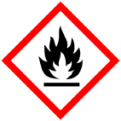 H225keineP210 P233P403+233 P403+235960IodAchtung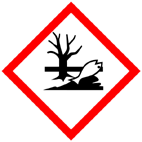 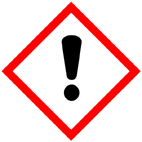 H312+332 H315 H319 H335 H372 H400keineP273 P314 P302+352H305+351+338---Eiklar, gelöst in physiologischer KochsalzlösungWasserGefahrenJaNeinSonstige Gefahren und HinweiseDurch EinatmenXDurch HautkontaktXBrandgefahrXExplosionsgefahrXDurch AugenkontaktX